КАРАР                                                          ПОСТАНОВЛЕНИЕ            02 апрель  2018 йыл                  № 15                 02 апреля 2018 годаОб отмене постановления Администрации сельского поселения Мутабашевский сельсовет муниципального района Аскинский районРеспублики Башкортостан  от 01.02.2018 г.  № 3 « Об индексации нормативов  формирования  расходов  на оплату  труда  в органах  местного самоуправления  сельского поселения  Мутабашевский сельсовет муниципального района  Аскинский район Республики Башкортостан»Во исполнение Федерального закона от 2 марта  2007 года № 25-ФЗ « Об муниципальной  службе  в Российской Федерации.ПОСТАНОВЛЯЮ:1.Постановление  Администрации сельского поселения Мутабашевский сельсовет  муниципального  района Аскинский район Республики Башкортостан от 01.02.2018 г. № 3 «Об утверждении  Административного регламента  « Об индексации нормативов  формирования  расходов  на оплату  труда  в органах  местного самоуправления  сельского поселения  Мутабашевский сельсовет муниципального района  Аскинский район Республики Башкортостан» отменить в связи  с несоответствием действующему  законодательству.2. Обнародовать  настоящее  постановление  на информационном стенде  в администрации  Сельского поселения  Мутабашевский сельсовет  муниципального района Аскинский район Республики  Башкортостан  по адресу: с.Старый Мутабаш, ул.центральная,д.29 и в официальном сайте www.mutabash04sp.ru        Глава Сельского поселения :                                   А.Г.Файзуллин                                                                                                                           БАШҠОРТОСТАН РЕСПУБЛИКАҺЫАСҠЫН  РАЙОНЫ   МУНИЦИПАЛЬ РАЙОНЫНЫҢ МОТАБАШ АУЫЛ  СОВЕТЫ АУЫЛ  БИЛӘМӘҺЕ ХӘКИМИӘТЕ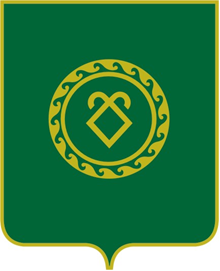               АДМИНИСТРАЦИЯСЕЛЬСКОГО ПОСЕЛЕНИЯМУТАБАШЕВСКИЙ СЕЛЬСОВЕТМУНИЦИПАЛЬНОГО РАЙОНААСКИНСКИЙ РАЙОНРЕСПУБЛИКИ  БАШКОРТОСТАН